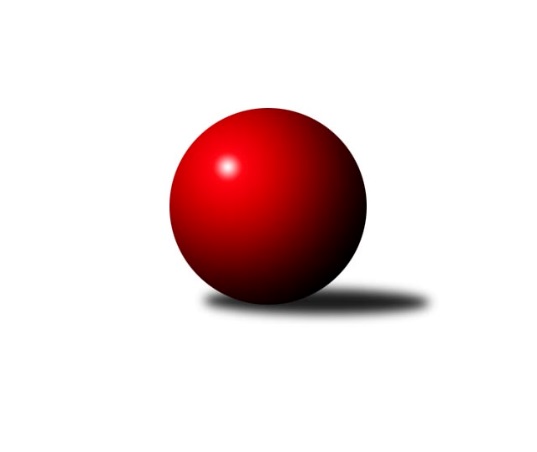 Č.19Ročník 2017/2018	10.3.2018Nejlepšího výkonu v tomto kole: 2697 dosáhlo družstvo: TJ Bižuterie Jablonec n. N.Severočeská divize 2017/2018Výsledky 19. kolaSouhrnný přehled výsledků:SKK Bohušovice B	- TJ Sokol Blíževedly	7:1	2497:2405	8.0:4.0	9.3.Sokol Spořice	- KK Hvězda Trnovany B	5:3	2460:2442	7.0:5.0	10.3.SK Plaston Šluknov	- TJ Doksy	8:0	2577:2412	9.0:3.0	10.3.TJ Kovostroj Děčín	- TJ Jiskra Nový Bor	1:7	2476:2576	4.5:7.5	10.3.TJ KK Louny	- SK Skalice u Č. Lípy 	8:0	2689:2472	10.0:2.0	10.3.TJ Bižuterie Jablonec n. N.	- SK Děčín	6:2	2697:2608	6.0:6.0	10.3.Tabulka družstev:	1.	KK Hvězda Trnovany B	19	16	0	3	106.5 : 45.5 	141.0 : 87.0 	 2547	32	2.	TJ KK Louny	19	13	0	6	96.0 : 56.0 	130.5 : 97.5 	 2502	26	3.	TJ Jiskra Nový Bor	19	12	2	5	92.0 : 60.0 	132.0 : 96.0 	 2553	26	4.	SKK Bohušovice B	19	9	3	7	79.5 : 72.5 	114.0 : 114.0 	 2482	21	5.	SK Skalice u Č. Lípy	19	10	0	9	79.5 : 72.5 	116.0 : 112.0 	 2457	20	6.	TJ Bižuterie Jablonec n. N.	19	9	1	9	78.0 : 74.0 	113.0 : 115.0 	 2503	19	7.	SK Děčín	19	7	2	10	71.0 : 81.0 	120.5 : 107.5 	 2498	16	8.	TJ Doksy	19	7	1	11	70.0 : 82.0 	101.5 : 126.5 	 2463	15	9.	TJ Kovostroj Děčín	19	7	0	12	62.5 : 89.5 	107.5 : 120.5 	 2514	14	10.	Sokol Spořice	19	6	2	11	61.5 : 90.5 	100.5 : 127.5 	 2454	14	11.	SK Plaston Šluknov	19	6	2	11	60.0 : 92.0 	96.0 : 132.0 	 2465	14	12.	TJ Sokol Blíževedly	19	5	1	13	55.5 : 96.5 	95.5 : 132.5 	 2408	11Podrobné výsledky kola:	 SKK Bohušovice B	2497	7:1	2405	TJ Sokol Blíževedly	Jiří Martínek	 	 193 	 206 		399 	 0:2 	 423 	 	206 	 217		Jiří Přeučil	Ladislav Koláček	 	 210 	 225 		435 	 2:0 	 421 	 	208 	 213		Josef Matějka	Vladimír Chrpa	 	 197 	 190 		387 	 2:0 	 350 	 	180 	 170		Ludmila Tomášková	Roman Filip	 	 195 	 229 		424 	 1:1 	 410 	 	212 	 198		Veronika Čermáková	Jaroslav Chvojka	 	 219 	 205 		424 	 1:1 	 412 	 	204 	 208		Petr Guth	Radek Šípek	 	 222 	 206 		428 	 2:0 	 389 	 	190 	 199		Alois Veselýrozhodčí: Nejlepší výkon utkání: 435 - Ladislav Koláček	 Sokol Spořice	2460	5:3	2442	KK Hvězda Trnovany B	Jiří Wetzler	 	 199 	 221 		420 	 1:1 	 448 	 	232 	 216		Martin Bergerhof	Štefan Kutěra	 	 217 	 220 		437 	 2:0 	 406 	 	193 	 213		Petr Kubita	Milan Polcar	 	 213 	 179 		392 	 1:1 	 387 	 	185 	 202		Radek Kandl	Václav Kordulík	 	 179 	 180 		359 	 0:2 	 386 	 	204 	 182		Roman Voráček	Oldřich, st. Lukšík st.	 	 231 	 229 		460 	 2:0 	 391 	 	199 	 192		Vratislav Kubita	Horst Schmiedl	 	 202 	 190 		392 	 1:1 	 424 	 	196 	 228		Zdeněk Kandlrozhodčí: Nejlepšího výkonu v tomto utkání: 460 kuželek dosáhli: Oldřich, st. Lukšík st.	 SK Plaston Šluknov	2577	8:0	2412	TJ Doksy	Jitka Jonášová	 	 230 	 216 		446 	 1:1 	 419 	 	199 	 220		Jiří Pádivý	Eliška Marušáková	 	 199 	 207 		406 	 2:0 	 354 	 	181 	 173		Jiří Kucej	Ladislav Hojný	 	 209 	 204 		413 	 2:0 	 400 	 	198 	 202		Jaroslava Vacková	Zdeněk Jonáš	 	 221 	 225 		446 	 2:0 	 401 	 	192 	 209		Jiří, st. Klíma st.	Václav Kořánek	 	 240 	 190 		430 	 1:1 	 407 	 	208 	 199		Václav Paluska	Radek Marušák	 	 225 	 211 		436 	 1:1 	 431 	 	227 	 204		Jiří Kuricrozhodčí: Nejlepšího výkonu v tomto utkání: 446 kuželek dosáhli: Jitka Jonášová, Zdeněk Jonáš	 TJ Kovostroj Děčín	2476	1:7	2576	TJ Jiskra Nový Bor	Tomáš Novák	 	 196 	 222 		418 	 0:2 	 452 	 	212 	 240		Michal Gajdušek	Adéla Exnerová	 	 229 	 194 		423 	 1:1 	 435 	 	217 	 218		Petr Kohlíček	Tomáš Mrázek	 	 206 	 222 		428 	 1:1 	 441 	 	225 	 216		Lenka Kohlíčková	Petr Veselý	 	 206 	 188 		394 	 0:2 	 450 	 	208 	 242		Alena Dunková	Petr Staněk *1	 	 204 	 161 		365 	 0.5:1.5 	 408 	 	204 	 204		Simona Šťastná	Pavel Jablonický	 	 233 	 215 		448 	 2:0 	 390 	 	216 	 174		Martin Kortanrozhodčí: střídání: *1 od 87. hodu Jiří HoudekNejlepší výkon utkání: 452 - Michal Gajdušek	 TJ KK Louny	2689	8:0	2472	SK Skalice u Č. Lípy 	Rudolf Hofmann	 	 244 	 228 		472 	 1:1 	 447 	 	211 	 236		Ladislav, ml. Javorek ml.	Radek Jung	 	 232 	 227 		459 	 2:0 	 415 	 	196 	 219		Jiří Šácha	Petr Pop	 	 228 	 207 		435 	 2:0 	 370 	 	189 	 181		Libor Hrnčíř	František Pfeifer	 	 205 	 199 		404 	 2:0 	 376 	 	198 	 178		Jiří Piskáček	Jitka Rollová	 	 212 	 226 		438 	 2:0 	 423 	 	203 	 220		Robert Häring	Patrik Lojda	 	 258 	 223 		481 	 1:1 	 441 	 	211 	 230		Eduard, ml. Kezer ml.rozhodčí: Nejlepší výkon utkání: 481 - Patrik Lojda	 TJ Bižuterie Jablonec n. N.	2697	6:2	2608	SK Děčín	Václav Vlk	 	 231 	 253 		484 	 2:0 	 395 	 	212 	 183		Martin Ledwoň	Jan Zeman	 	 233 	 242 		475 	 2:0 	 450 	 	213 	 237		Petr Kramer	Filip Hons	 	 203 	 229 		432 	 0:2 	 456 	 	223 	 233		Miloslav Plíšek	Jiří Pachl	 	 206 	 238 		444 	 1:1 	 423 	 	211 	 212		Pavel Čubr	Miroslav Pastyřík	 	 228 	 218 		446 	 1:1 	 424 	 	188 	 236		Vladimír Beneš	Zdeněk Vokatý	 	 218 	 198 		416 	 0:2 	 460 	 	246 	 214		Radek Machrozhodčí: Nejlepší výkon utkání: 484 - Václav VlkPořadí jednotlivců:	jméno hráče	družstvo	celkem	plné	dorážka	chyby	poměr kuž.	Maximum	1.	Alena Dunková 	TJ Jiskra Nový Bor	447.91	298.7	149.2	2.5	10/11	(491)	2.	Radek Šípek 	SKK Bohušovice B	447.52	301.4	146.1	3.2	10/10	(470)	3.	Miloslav Plíšek 	SK Děčín	440.10	296.4	143.7	4.6	11/11	(465)	4.	Patrik Lojda 	TJ KK Louny	438.43	299.0	139.4	3.5	10/10	(492)	5.	Václav Vlk 	TJ Bižuterie Jablonec n. N.	435.16	292.9	142.3	2.9	10/10	(486)	6.	Tomáš Novák 	TJ Kovostroj Děčín	433.46	293.9	139.6	3.8	10/10	(466)	7.	Jiří, st. Klíma  st.	TJ Doksy	433.45	294.5	138.9	4.6	11/11	(509)	8.	Petr Kohlíček 	TJ Jiskra Nový Bor	432.64	297.1	135.6	4.5	11/11	(481)	9.	Petr Kubita 	KK Hvězda Trnovany B	432.16	295.4	136.8	5.3	10/11	(465)	10.	Zdeněk Kandl 	KK Hvězda Trnovany B	431.74	289.3	142.4	4.1	9/11	(475)	11.	Pavel Piskoř 	TJ Kovostroj Děčín	430.67	293.3	137.3	4.4	8/10	(450)	12.	Radek Mach 	SK Děčín	430.49	295.8	134.6	4.2	11/11	(468)	13.	Jiří Pachl 	TJ Bižuterie Jablonec n. N.	429.44	292.6	136.8	3.4	9/10	(477)	14.	Martin Kortan 	TJ Jiskra Nový Bor	429.29	293.7	135.6	4.9	10/11	(496)	15.	Jiří Kuric 	TJ Doksy	424.42	290.8	133.7	3.5	8/11	(455)	16.	Filip Hons 	TJ Bižuterie Jablonec n. N.	424.28	292.6	131.7	4.8	8/10	(442)	17.	Ladislav Bírovka 	TJ Kovostroj Děčín	423.81	295.1	128.7	7.0	8/10	(447)	18.	Jiří Přeučil 	TJ Sokol Blíževedly	423.34	291.4	132.0	5.9	10/11	(469)	19.	Radek Marušák 	SK Plaston Šluknov	422.96	292.8	130.1	4.1	8/10	(464)	20.	Radek Jung 	TJ KK Louny	422.20	295.3	126.9	5.0	8/10	(472)	21.	Petr Kout 	TJ Jiskra Nový Bor	422.00	292.7	129.3	4.5	9/11	(461)	22.	Petr Kramer 	SK Děčín	421.73	292.3	129.4	4.7	11/11	(452)	23.	Oldřich Vlasák 	SK Skalice u Č. Lípy 	421.13	287.9	133.3	4.8	8/11	(495)	24.	Lenka Kohlíčková 	TJ Jiskra Nový Bor	420.02	289.6	130.4	5.8	11/11	(446)	25.	Jiří Pádivý 	TJ Doksy	419.86	290.8	129.1	6.3	11/11	(455)	26.	Alois Veselý 	TJ Sokol Blíževedly	419.79	289.0	130.7	6.7	9/11	(453)	27.	Miroslav Pastyřík 	TJ Bižuterie Jablonec n. N.	419.75	290.0	129.7	4.6	9/10	(462)	28.	Vratislav Kubita 	KK Hvězda Trnovany B	417.59	291.6	126.0	5.9	11/11	(463)	29.	Václav Kořánek 	SK Plaston Šluknov	417.36	282.7	134.6	5.3	10/10	(446)	30.	Veronika Čermáková 	TJ Sokol Blíževedly	417.33	291.6	125.7	6.2	9/11	(455)	31.	Radek Kandl 	KK Hvězda Trnovany B	417.33	293.4	123.9	7.9	9/11	(445)	32.	Oldřich, st. Lukšík  st.	Sokol Spořice	417.21	286.9	130.3	5.5	10/10	(460)	33.	Ladislav, ml. Javorek  ml.	SK Skalice u Č. Lípy 	417.15	293.0	124.2	7.6	11/11	(474)	34.	Jaroslav Chvojka 	SKK Bohušovice B	417.05	286.5	130.5	4.5	10/10	(458)	35.	Anna Houdková 	SKK Bohušovice B	415.76	288.5	127.3	6.3	7/10	(440)	36.	Robert Häring 	SK Skalice u Č. Lípy 	415.74	289.7	126.0	6.3	10/11	(482)	37.	Jitka Rollová 	TJ KK Louny	415.65	291.6	124.1	7.2	7/10	(502)	38.	Eliška Marušáková 	SK Plaston Šluknov	415.02	293.5	121.6	7.9	7/10	(436)	39.	Vladimír Beneš 	SK Děčín	414.64	292.7	121.9	7.9	11/11	(454)	40.	Zdeněk Vokatý 	TJ Bižuterie Jablonec n. N.	414.23	287.0	127.2	4.9	9/10	(480)	41.	Tomáš Mrázek 	TJ Kovostroj Děčín	413.91	286.6	127.3	6.8	8/10	(429)	42.	Václav Paluska 	TJ Doksy	413.78	282.0	131.8	5.3	9/11	(454)	43.	Pavel Jablonický 	TJ Kovostroj Děčín	413.45	285.1	128.4	6.7	10/10	(448)	44.	Jan Sklenář 	SK Plaston Šluknov	412.60	285.5	127.1	6.8	8/10	(437)	45.	Michal Gajdušek 	TJ Jiskra Nový Bor	412.31	286.8	125.5	7.2	11/11	(452)	46.	Štefan Kutěra 	Sokol Spořice	412.22	292.9	119.3	7.7	10/10	(448)	47.	František Tomík 	SK Plaston Šluknov	411.64	288.2	123.5	6.5	10/10	(451)	48.	Václav Kordulík 	Sokol Spořice	411.23	283.4	127.8	8.0	9/10	(467)	49.	Petr Guth 	TJ Sokol Blíževedly	410.68	289.6	121.1	6.8	9/11	(441)	50.	Pavel Čubr 	SK Děčín	410.31	287.4	122.9	7.8	11/11	(465)	51.	Jitka Jonášová 	SK Plaston Šluknov	409.28	286.5	122.8	6.4	8/10	(451)	52.	Martin Perníček 	SKK Bohušovice B	409.00	285.9	123.1	5.8	10/10	(454)	53.	Jaroslava Vacková 	TJ Doksy	407.87	287.6	120.3	7.8	11/11	(435)	54.	Miloš Chovanec 	TJ KK Louny	407.81	279.6	128.2	6.8	9/10	(452)	55.	Jan Zeman 	TJ Bižuterie Jablonec n. N.	406.98	283.6	123.4	7.7	9/10	(475)	56.	Petr Veselý 	TJ Kovostroj Děčín	406.75	281.5	125.2	8.5	8/10	(434)	57.	Eduard, ml. Kezer  ml.	SK Skalice u Č. Lípy 	405.95	285.3	120.7	8.2	10/11	(444)	58.	Ladislav Koláček 	SKK Bohušovice B	405.88	280.6	125.3	6.5	10/10	(459)	59.	Jiří Šácha 	SK Skalice u Č. Lípy 	402.54	283.8	118.7	8.9	10/11	(509)	60.	Jiří Wetzler 	Sokol Spořice	400.75	282.8	117.9	9.6	9/10	(437)	61.	František Pfeifer 	TJ KK Louny	398.10	280.0	118.1	8.1	7/10	(474)	62.	Milan Polcar 	Sokol Spořice	397.77	279.8	118.0	8.9	10/10	(447)	63.	Vladimír Chrpa 	SKK Bohušovice B	386.71	274.5	112.2	9.9	9/10	(460)	64.	Josef Matějka 	TJ Sokol Blíževedly	383.55	274.8	108.8	12.0	10/11	(421)	65.	Jiří Kucej 	TJ Doksy	377.79	271.4	106.4	12.3	10/11	(426)	66.	Ludmila Tomášková 	TJ Sokol Blíževedly	370.89	264.0	106.9	13.3	9/11	(421)		Ladislav, st. Javorek  st.	SK Skalice u Č. Lípy 	473.00	324.0	149.0	6.0	1/11	(473)		Miroslav Bachor 	TJ Kovostroj Děčín	458.00	296.0	162.0	3.0	1/10	(458)		Jitka Jindrová 	Sokol Spořice	455.00	316.0	139.0	2.0	1/10	(455)		Martin Bergerhof 	KK Hvězda Trnovany B	447.44	289.8	157.7	2.5	6/11	(474)		Rudolf Hofmann 	TJ KK Louny	446.96	303.0	143.9	6.0	6/10	(527)		Petr Fabian 	KK Hvězda Trnovany B	445.90	308.4	137.5	5.1	6/11	(493)		Libor Hrnčíř 	SK Skalice u Č. Lípy 	425.56	294.8	130.7	7.8	6/11	(488)		Vlastimil Václavík 	TJ Sokol Blíževedly	424.67	298.2	126.5	4.5	1/11	(455)		Horst Schmiedl 	Sokol Spořice	419.74	290.7	129.1	6.1	6/10	(439)		Roman Slavík 	TJ Kovostroj Děčín	418.50	271.0	147.5	1.5	1/10	(428)		Martin Dolejší 	KK Hvězda Trnovany B	417.96	291.8	126.1	6.3	6/11	(453)		Adéla Exnerová 	TJ Kovostroj Děčín	415.73	285.3	130.5	5.9	3/10	(425)		Eduard, st. Kezer  st.	SK Skalice u Č. Lípy 	415.50	284.0	131.5	5.5	2/11	(425)		Stanislava Kroupová 	TJ Sokol Blíževedly	415.00	290.5	124.5	8.8	2/11	(422)		Bohumil Navrátil 	KK Hvězda Trnovany B	414.48	287.1	127.3	5.8	6/11	(492)		Roman Filip 	SKK Bohušovice B	414.33	287.7	126.7	5.3	3/10	(424)		Jan Klíma 	SKK Bohušovice B	413.25	292.3	121.0	7.8	2/10	(426)		Miroslav Sodomka 	TJ KK Louny	412.25	285.3	127.0	4.3	4/10	(418)		Petr Staněk 	TJ Kovostroj Děčín	410.76	288.6	122.2	6.8	6/10	(470)		Václav, ml. Valenta  ml.	TJ KK Louny	409.28	289.4	119.8	6.9	6/10	(438)		Marcela Plavcová 	TJ Sokol Blíževedly	408.50	284.5	124.0	8.0	2/11	(411)		Daniela Hlaváčová 	TJ KK Louny	406.00	283.0	123.0	11.0	1/10	(406)		Petr Andres 	Sokol Spořice	405.50	285.0	120.5	8.5	2/10	(408)		Josef Březina 	TJ Doksy	405.50	286.7	118.8	7.3	2/11	(417)		Pavel Hájek 	TJ Sokol Blíževedly	402.39	278.3	124.1	7.6	6/11	(430)		Simona Šťastná 	TJ Jiskra Nový Bor	400.80	282.5	118.3	7.7	5/11	(438)		Roman Voráček 	KK Hvězda Trnovany B	400.44	276.6	123.9	6.4	4/11	(454)		Martin Ledwoň 	SK Děčín	399.50	281.3	118.3	10.8	4/11	(415)		Jan Koldan 	SK Plaston Šluknov	398.20	285.4	112.8	9.5	5/10	(418)		Jiří Piskáček 	SK Skalice u Č. Lípy 	397.36	286.8	110.6	10.0	7/11	(477)		Radek Kozák 	TJ Doksy	396.67	285.0	111.7	10.3	3/11	(401)		Jiří Martínek 	SKK Bohušovice B	395.50	292.0	103.5	8.0	2/10	(399)		Petr Pop 	TJ KK Louny	395.03	277.0	118.1	10.4	5/10	(479)		Milan Mestek 	Sokol Spořice	392.80	281.5	111.3	11.3	5/10	(415)		Ladislav Hojný 	SK Plaston Šluknov	391.40	275.4	116.0	9.9	3/10	(435)		Zdeněk Jonáš 	SK Plaston Šluknov	387.17	274.1	113.1	10.0	2/10	(446)		Petr Mádl 	TJ Doksy	387.00	280.0	107.0	10.0	1/11	(387)		Ivan Novotný 	SK Děčín	376.29	276.2	100.1	12.8	6/11	(419)		Miloš Merkl 	TJ Sokol Blíževedly	372.83	265.0	107.8	11.7	3/11	(396)		Jiří Tůma 	TJ Bižuterie Jablonec n. N.	372.80	269.3	103.5	11.5	5/10	(446)		Petr Tregner 	SK Skalice u Č. Lípy 	369.00	260.5	108.5	14.5	2/11	(413)		Aleš Kraus 	SK Děčín	360.50	266.5	94.0	16.0	2/11	(371)		Jiří, ml. Klíma  ml.	TJ Doksy	360.33	258.0	102.3	15.3	3/11	(379)		Radim Houžvička 	TJ Sokol Blíževedly	336.00	256.0	80.0	19.0	1/11	(336)		Stanislava Hřebenová 	TJ Sokol Blíževedly	315.00	221.0	94.0	14.0	1/11	(315)Sportovně technické informace:Starty náhradníků:registrační číslo	jméno a příjmení 	datum startu 	družstvo	číslo startu1873	Petr Kramer	10.03.2018	SK Děčín	8x20794	Jiří Martínek	09.03.2018	SKK Bohušovice B	1x
Hráči dopsaní na soupisku:registrační číslo	jméno a příjmení 	datum startu 	družstvo	Program dalšího kola:20. kolo16.3.2018	pá	17:00	TJ Sokol Blíževedly - TJ Kovostroj Děčín	16.3.2018	pá	17:00	SK Děčín - SK Plaston Šluknov	17.3.2018	so	9:00	SK Skalice u Č. Lípy  - SKK Bohušovice B	17.3.2018	so	12:00	TJ Jiskra Nový Bor - TJ Bižuterie Jablonec n. N.	17.3.2018	so	14:30	TJ Doksy - Sokol Spořice	17.3.2018	so	15:00	KK Hvězda Trnovany B - TJ KK Louny	Nejlepší šestka kola - absolutněNejlepší šestka kola - absolutněNejlepší šestka kola - absolutněNejlepší šestka kola - absolutněNejlepší šestka kola - dle průměru kuželenNejlepší šestka kola - dle průměru kuželenNejlepší šestka kola - dle průměru kuželenNejlepší šestka kola - dle průměru kuželenNejlepší šestka kola - dle průměru kuželenPočetJménoNázev týmuVýkonPočetJménoNázev týmuPrůměr (%)Výkon7xVáclav VlkJablonec4844xOldřich, st. Lukšík st.Sokol Spořice115.994608xPatrik LojdaTJ KK Louny4815xVáclav VlkJablonec113.714841xJan ZemanJablonec4752xMartin BergerhofTrnovany112.964489xRudolf HofmannTJ KK Louny4721xJan ZemanJablonec111.64753xRadek MachSK Děčín4607xPatrik LojdaTJ KK Louny110.374811xOldřich, st. Lukšík st.Sokol Spořice4602xŠtefan KutěraSokol Spořice110.19437